Kosztorys ze względu na typ wydatków:Kosztorys ze względu na źródło finansowania:Oświadczenie:Wyrażamy zgodę na wysokość przyznanego dofinansowania i zobowiązujemy się do realizacji ww. zadania zgodnie ze złożonym wnioskiem.								……………………………….……….……….……………………………………..………….(podpis osoby upoważnionej lub podpisy osób upoważnionych do składania oświadczeń woli w imieniu Wnioskodawcy)Miejscowość …………………………….… Data …………………………….… Załącznik nr 2do umowy nr …………………………………z dnia …………………………………adresowa pieczątka wnioskodawcyZałącznik nr 2do umowy nr …………………………………z dnia …………………………………adresowa pieczątka wnioskodawcyDS-I.512.             .2021sygnatura sprawy UMWWPROGRAM „SZATNIA NA MEDAL”
ZAKTUALIZOWANY KOSZTORYS REALIZACJI ZADANIA: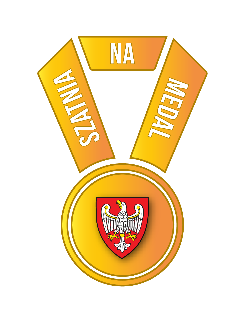 …………………………..………………………………………………………………………/nazwa zadania/Lp.Rodzaj wydatków(w tym liczba jednostek)Koszt całkowity(w zł)Koszt finansowany 
z dotacji (w zł)Koszt finansowany 
ze środków własnych lub środków z innych źródeł (w zł)1.2.3.4.5.6.7.8.9.OGÓŁEM:OGÓŁEM:Lp.Źródło finansowaniaKwota (w zł)Udział środków (w %)1.Dotacja z budżetu Województwa Wielkopolskiego2.Środki finansowe własne3.Pozostałe źródła finansowania:3.1   - publiczne (jakie?):3.2   - niepubliczne (jakie?):OGÓŁEM:OGÓŁEM: